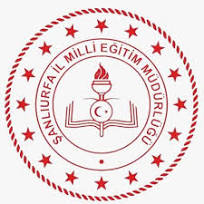 ŞANŞLIURFA İL MİLLİ EĞİTİM MÜDÜRLÜĞÜDİLİMİZİN ZENGİNLİKLERİ PROJESİEN İYİ CÜMLE  VE AFİŞ YARIŞMASI ŞARTNAMESİ2023ŞANLIURFA İL MİLLİ EĞİTİM MÜDÜRLÜĞÜEN İYİ CÜMLE VE AFİŞ YARIŞMASI ŞARTNAMESİYARIŞMANIN AMACI:Türkiye Cumhuriyeti’nin 100. Kuruluş   yıl dönümünde dünyanın en eski ve zengin dillerinden biri olup içerdiği kültürel, edebî ve tarihî unsurlarla millî kimliğimizin ana sütunlarından biri olarak varlığını sürdüren Türkçenin geleceğimizin teminatı olan gençlerimiz arasında doğru, anlaşılır ve etkili şekilde kullanımını yaygınlaştırmak ve bunun başarılı örneklerini ödüllendirerek teşvik etmek amacıyla ilkokul, ortaokul ve lise öğrencileri arasında “En İyi Cümle ve Afiş ” konulu yarışmasının düzenlenmesi.YARIŞMANIN İÇERİĞİYarışmanın içeriği ;İlkokullarda ‘Çocuk Şiirleri Antolojisi ‘ en iyi cümle ve eser afişi  Ortaokullarda Yunus Emre ŞİİRLERİ en iyi cümle ve eser afişi  ,Liselerde SAFAHAT en iyi cümle ve eser afişidir.YARIŞMAYA KATILIM ŞARTLARIYarışmaya Şanlıurfa İl Milli Eğitim Müdürlüğüne bağlı resmi ve özel tüm ilkokul-ortaokul ve lise öğrencileri katılabilir.  Okul müdürlüklerine teslim edilen eserlerin ilk elemesi, okullarda eser inceleme komisyonu tarafından yapılacak olup dereceye giren eserler belirlenecektir. Her okuldan 1.olan eser   (EN İYİ CÜMLE ve AFİŞ) gönderilecektir. Okul eser inceleme komisyonu tarafından belirlenen En İyi Cümle ve afiş, İlçe Milli Eğitim Müdürlükleri Özel Büro Bölümüne gönderilecektir.5.Her iki kategori için de  her türlü resim tekniği ve boya malzemesi kullanmak serbesttir. (Sulu boya, pastel boya, yağlıboya, kuru boya, guaj, akrilik vb.)6.Eserin ön yüzüne eser sahibiyle ilgili hiçbir bilgi yazılmayacak; arka yüzüne sırasıyla AD, SOYAD, OKUL, SINIF, NUMARA bilgileri yazılacaktır.7..Afişlerin dijital ortamda hazırlanmayacaktır. Afişler 35x50 cm ebatında olacaktır.El çizimi ile üretilmiş tasarımlar değerlendirmeye alınacaktır.8.Tasarlanan afişlerde, İlkokullar kategorisinde uygulama kılavuzunda yer alan ‘Çocuk Şiirleri Antolojisi’ (Bakınız: Ek/7) Ortaokul kategorisinde ‘Yunus Emre Şiirleri ‘,Lise kategorisinde ‘Safahat ‘ adlı eserler kullanılacaktır. En iyi cümle seçiminde; bu eserlerde geçen en az üç kelimenin yer aldığı cümle olmak zorundadır ve bu cümleler afiş tasarımında kullanılacaktır.9.Tasarlanan afiş ve seçilen En İyi Cümle, öğrenci adı/soyadı/okulu yazılarak ekteki katılım formu ve taahhütname ile birlikte13.12.2023 tarihi saat 17.00’ a kadar okul İlçe Milli Eğitim Müdürlüklerine gönderilecektir. Bu tarih ve saatten sonra gönderilen afişler yarışmaya alınmayacaktır.10.Ödüller İlçe ve İl Milli Eğitim Müdürlükleri tarafından daha sonra belirlenen tarihlerde verilecektir.DEĞERLENDİRMEOkullar tüm eserleri İlçe Milli Eğitim Müdürlüğü Özel Büro Bölümüne teslim edecektir. İlçe Milli Eğitim Müdürlükleri tarafından kurulacak seçici kurul tarafından dereceye giren öğrenciler belirlenecektir. DEĞERLENDİRME KRİTERLERİ:SONUÇLARIN AÇIKLANMASISonuçlar 20  Aralık 2023 tarihinde açıklanacak ve dereceye giren öğrencilere bilgi öğrenim gördükleri okullar tarafından verilecektir.………………. KAYMAKAMLIĞI………………………..MÜDÜRLÜĞÜ      “DİLİMİZİN ZENGİNLİKLERİ”EN İYİ CÜMLE VE AFİŞ YARIŞMASI        KATILIM FORMU VE TAAHHÜTNAMEYarışmaya   göndermiş olduğum  “eserin” bana ait olduğunu, daha önce düzenlenen hiçbir yarışmada derece, ödül vb. kazanmadığını ve herhangi bir yarışma kapsamında sergilenmediğini, eserimin İlçe Milli Eğitim Müdürlüğünce web sitesi ve sosyal medya adreslerinde süresiz yayınlanabileceğini, yapacağı çalışmalarda kullanılabileceğini ve bu yarışmaya ait özel şartname hükümlerini aynen kabul ettiğimi taahhüt ederim. ……./……./20….. Öğrencinin :Adı-Soyadı Velisinin :Adı soyadı: Cep telefonu:İmza: Amaca Uygunluk25 PuanYaratıcılık25 PuanGörsellerin uyumu25 PuanÖzgünlük25 PuanTOPLAM100 PuanYARIŞMA TARİHLERİYARIŞMA TARİHLERİ YARIŞMAYA KATILAN ESERLERİN OKUL MÜDÜRLÜKLERİNE TESLİMİ12.12.2023 OKULLARIN SEÇTİKLERİ ESERLERİ İLÇE MİLLİ EĞİTİM MÜDÜRLÜĞÜ’NE SON TESLİM TARİHİ13.12.2023 İLÇE MİLLİ EĞİTİM MÜDÜRLÜKLERİNİNİLİÇE BİRİNCİLERİNİ İL MİLLİ EĞİTİM MÜDÜRLÜĞÜ’NE TESLİM TARİHİ14.12.2023 ÖDÜL TÖRENİ TARİHİ20.12.2023ÖĞRENCİNİN:ÖĞRENCİNİN:ÖĞRENCİNİN:ÖĞRENCİNİN:ÖĞRENCİNİN: Adı ve Soyadı  Sınıfı OKULUN:OKULUN:OKULUN:OKULUN:OKULUN: Adı  İli İlçesi İlçesi  Telefon E-posta E-posta ESERİN:ESERİN:ESERİN:ESERİN:ESERİN: Türü              Cümle             Cümle             Afiş               Afiş  